Управление информационными ресурсами, группа АФТ 05-18, ОЗ АФТ 05-18, ЭКФ 62-18, ОЗ ЭКФ 62-18Управление информационными ресурсами, группа АФТ 05-18, ОЗ АФТ 05-18, ЭКФ 62-18, ОЗ ЭКФ 62-18Управление информационными ресурсами, группа АФТ 05-18, ОЗ АФТ 05-18, ЭКФ 62-18, ОЗ ЭКФ 62-18Дата занятияВид занятия Ссылка на источник08.05.2020лбТема. Основные информационные ресурсыЛабораторная работаЕланцева, О.П. Управление информационными ресурсами за рубежом [Электронный ресурс]: учебное пособие / О.П. Еланцева. — Электрон. дан. — Москва: ФЛИНТА, 2017. — 287 с. — Режим доступа: https://e.lanbook.com/book/102648Бирюков, А.Н. Процессы управления информационными технологиями [Электронный ресурс]/ Бирюков А.Н.— Электрон. текстовые данные.— М.: Интернет-Университет Информационных Технологий (ИНТУИТ), 2016.— 263 c.— Режим доступа: http://www.iprbookshop.ru/52165Лабораторная работаИнформационные ресурсы общества. Образовательные информационные ресурсы. Работа с ними. 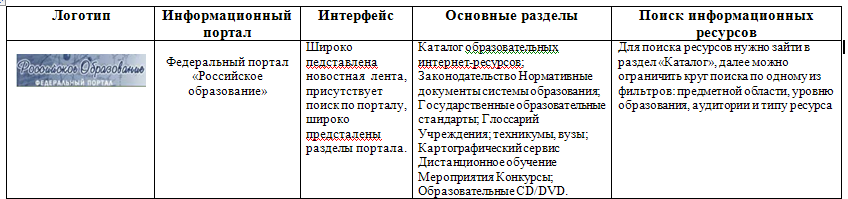 